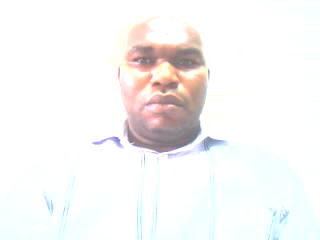 	Akaninyene Udo Udom	Reader (Associate Professor) of Statistics	Qualifications:	BSc, MSc, PhD (Nigeria)	Contact:	Room 211 Prof. J. O. Ezeilo (Abuja) Building	akaninyene.udom@yahoo.com, 	akaninyene.udom@unn.edu.ng                           +2348035668554Dr. Akaninyene Udo Udom attended State College, Ikot Ekpene where he obtained Senior Secondary School Certificate in 1990. He attended University of Nigeria, Nsukka where he obtained BSc, MSc and PhD in 1998, 2005 and 2014 respectively. Dr.  A. U. Udom joined University of Nigeria in 2001 as a Graduate Assistant. He was promoted to the rank of Reader (Associate Professor) in October 2015.Research Interests:Stochastic models for manpower control, stochastic stability and optimal control of stochastic systems, Stochastic approximation theory.Selected Academic PublicationsUdom, A. U. and Uche P. I. (2018), Optimal maintainability of manpower system with 	time invariant 	coefficients. Journal of Statistics and Management Systems  https://www.tandfonline.com/eprint/faRPNH5dFrSIQF5XZuSX/fullUdom, A. U. and Zhu, Q. (2018) Global stability of stochastic systems with Poisson distributed random 	time-delay. Communication in Statistics -Theory and Methods https://www.tandfonline.com/eprint/97nACEHhrj9XBtnbkcz5/fullUdom, A. U. (2018), Almost surely exponential stability of impulsive stochastic delay dynamical system 	with semi-Markov jump structure. Journal of Information and Optimization Sciences. https://www.tandfonline.com/eprint/Hzkzs93z5ipzykgDrM7z/fullUdom, A. U, (2017) Stochastic approximation results for variational inequality problem using random-	type iterative schemes. Communication in Statistics -Theory and Methods https://www.tandfonline.com/eprint/3K9FyW5VAc8SrTnFdcxM/fullUdom, A. U. (2015), Optimal multilevel control of stochastic system with state delay and indefinite 	cost matrices. International Journal of Modelling Identification and control, Vol. 23 No. 3 pp. 	204 – 212.Udom. A. U. (2014), Stabilization in probability and mean square of controlled stochastic dynamical 	system 	with state delay. Systems and Control Letters, Vol. 68  pp 95 - 100.Udom, A. U. (2014), Optimal controllability of manpower system with linear quadratic performance 	index. Brazillian Journal of Probability and Statistics. Vol. 28 No. 2 pp. 151 – 166.Udom, A. U. (2013) A Markov Decision Process Approach to Optimal Control of a Multi-level 	Hierarchical Manpower System. CBN Journal of Applied Statistics, Vol. 4 No. 2 pp. 31 – 50.Udom, A. U. (2013), An absorbing Markov chain in labour system planning, International Journal of 	Operational Research. Vol. 18 No. 2 pp. 188 – 200.Udom, A. U. (2013), Some majorisation results in optimal manpower control, International Journal of 	Operational Research. Vol. 16 No. 3 pp.287 – 303.Udom, A. U. (2012), Exponential stabilization of stochastic interval systems with time dependent parameters, European Journal of Operational Research, Vol. 222, No.3 pp. 523 – 528. 